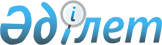 О внесении изменения в решение маслихата от 10 августа 2020 года № 403 "Об утверждении Правил оказания социальной помощи, установления размеров и определения перечня отдельных категорий нуждающихся граждан"
					
			Утративший силу
			
			
		
					Решение маслихата района Беимбета Майлина Костанайской области от 16 апреля 2021 года № 29. Зарегистрировано Департаментом юстиции Костанайской области 16 апреля 2021 года № 9868. Утратило силу решением маслихата района Беимбета Майлина Костанайской области от 15 сентября 2023 года № 41
      Сноска. Утратило силу решением маслихата района Беимбета Майлина Костанайской области от 15.09.2023 № 41 (вводится в действие по истечении десяти календарных дней после дня его первого официального опубликования).
      Маслихат района Беимбета Майлина РЕШИЛ:
      1. Внести в решение маслихата "Об утверждении Правил оказания социальной помощи, установления размеров и определения перечня отдельных категорий нуждающихся граждан" от 10 августа 2020 года № 403, зарегистрированное в Реестре государственной регистрации нормативных правовых актов под № 9382, следующее изменение:
      в Правилах оказания социальной помощи, установления размеров и определения перечня отдельных категорий нуждающихся граждан, утвержденных указанным решением:
      подпункт 7) пункта 7 изложить в новой редакции:
      "7) ветеранам Великой Отечественной войны, ко Дню Победы, без учета доходов, в размере 1 000 000 (один миллион) тенге;".
      2. Настоящее решение вводится в действие по истечении десяти календарных дней после дня его первого официального опубликования.
					© 2012. РГП на ПХВ «Институт законодательства и правовой информации Республики Казахстан» Министерства юстиции Республики Казахстан
				
      Председатель сессии 

Е. Назаров

      Секретарь маслихата района Беимбета Майлина 

С. Сапабеков
